tervpecsét mérete: 17 cm x 8 cm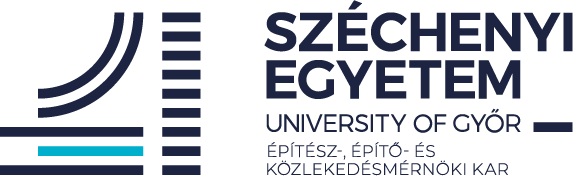 Közlekedésépítési és Vízmérnöki TanszékKözlekedésépítési és Vízmérnöki TanszékKözlekedésépítési és Vízmérnöki TanszékKözlekedésépítési és Vízmérnöki TanszékA 47. SZ. FŐÚT 173+800-178+450 KM SZELVÉNY SZAKASZÁNAK FELÚJÍTÁSI TERVEA 47. SZ. FŐÚT 173+800-178+450 KM SZELVÉNY SZAKASZÁNAK FELÚJÍTÁSI TERVEA 47. SZ. FŐÚT 173+800-178+450 KM SZELVÉNY SZAKASZÁNAK FELÚJÍTÁSI TERVEA 47. SZ. FŐÚT 173+800-178+450 KM SZELVÉNY SZAKASZÁNAK FELÚJÍTÁSI TERVEKészítette: Hallgató Bálint, Neptun kód:Belső konzulens:Külső konzulens:Dátum:Munkarész megnevezése: Vonalas hossz-szelvényMunkarész megnevezése: Vonalas hossz-szelvényMunkarész megnevezése: Vonalas hossz-szelvényMéretarány: 1:10000Munkarész megnevezése: Vonalas hossz-szelvényMunkarész megnevezése: Vonalas hossz-szelvényMunkarész megnevezése: Vonalas hossz-szelvényRajzszám: HB_T_01